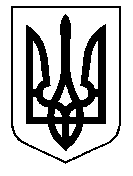 ТАЛЬНІВСЬКА РАЙОННА РАДАЧеркаської областіVІ скликанняР  І  Ш  Е  Н  Н  ЯВід 13.12.2011 № 10-4              м.ТальнеПро затвердження районної комплексної програми «Освіта Тальнівщини» на 2011-2015 рокиВідповідно до частини 1 статті 14 Закону України "Про освіту", частини 2 статті 37 Закону України "Про загальну середню освіту", постанови Кабінету Міністрів України від 20.07.99 № 1305 "Про розвиток сільської загальноосвітньої школи",  пункту 16 частини 1 статті 43, статті 59 Закону України «Про місцеве самоврядування в Україні», розглянувши лист райдержадміністрації від 23.11.2011 № 01-16/3379, з метою подальшого розвитку закладів освіти Тальнівського району та врахувавши пропозиції постійних комісій районної ради, районна рада   в и р і ш и л а :1. Затвердити районну комплексну програму «Освіта Тальнівщини» на 2011-2015 роки (далі - Програма) згідно з додатком.2. Районній державній адміністрації:2.1. під час формування проектів бюджетів на 2012-2015 роки передбачати видатки на виконання Програми.2.2. запропонувати іншим органам виконавчої влади, установам і організаціям, зазначеним у Програмі, забезпечити її виконання.3. Визнати такими, що втратили чинність рішення районної ради:3.1. від 24.12.2002 № 4-7 «Про Програму розвитку позашкільних навчальних закладів Тальнівського району на 2002-2008 роки»;3.2. від 19.12.2003 № 11-4 «Про районну програму «Шкільний автобус» на 2003-2010 роки»;3.3. від 16.01.2008 № 15-4 «Про районну програму роботи з обдарованою молоддю на 2007-2010 роки»;3.4. від 13.01.2009 № 21-7 «Про продовження дії Програми розвитку позашкільних навчальних закладів Тальнівського району на 2002-2008 роки»;3.5. від 25.02.2011 № 4-7 «Про внесення змін до рішення районної ради від 16.01.2008 № 15-4 «Про районну Програму роботи з обдарованою молоддю на 2007-2010 роки»;3.6. від 25.02.2011 № 4-8 «Про внесення змін до рішення районної ради від 19.12.2003 № 11-4 «Про районну програму «Шкільний автобус на 2003-2010 роки».4. Контроль за виконанням рішення покласти на постійну комісію районної ради з питань Чорнобильської катастрофи, охорони здоров'я та соціального захисту населення; освіти, культури, засобів масової інформації, сім’ї, молодіжної політики, фізкультури та спорту .Голова районної ради                                                                      С.О.Осипенко